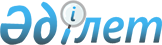 Об утверждении перечня и форм документов учета, сроков представления отчетности по вопросам ведения мониторинга хлопкового рынка
					
			Утративший силу
			
			
		
					Приказ Министра сельского хозяйства Республики Казахстан от 10 октября 2007 года № 604. Зарегистрирован в Министерстве юстиции Республики Казахстан 5 ноября 2007 года № 4983. Утратил силу приказом Министра сельского хозяйства Республики Казахстан от 17 января 2012 года № 10-1/18

      Сноска. Утратил силу приказом Министра сельского хозяйства РК от 17.01.2012 № 10-1/18.      В соответствии с пунктом 2 статьи 16 Закона Республики Казахстан от 21 июля 2007 года "О развитии хлопковой отрасли"  ПРИКАЗЫВАЮ : 

      1. Утвердить прилагаемые: 

      1) перечень документов учета и сроки представления отчетности по вопросам ведения мониторинга хлопкового рынка (приложение 1); 

      2) формы документов учета по вопросам ведения мониторинга хлопкового рынка (приложения 2, 3, 4, 5, 6, 7, 8). 

      2. Департаменту земледелия и фитосанитарной безопасности в установленном законодательством порядке обеспечить государственную регистрацию настоящего приказа в Министерстве юстиции Республики Казахстан. 

      3. Настоящий приказ вводится в действие по истечении десяти календарных дней со дня его первого официального опубликования.       Министр       "СОГЛАСОВАНО" 

      Председатель Агентства 

      Республики Казахстан по статистике 

      10 октября 2007 года 

Приложение 1 к приказу       

Министра сельского хозяйства    

Республики Казахстан        

от 10 октября 2007 года N 604   

      Перечень документов учета и сроки представления отчетности 

         по вопросам ведения мониторинга хлопкового рынка 

Приложение 2 к приказу       

Министра сельского хозяйства    

Республики Казахстан        

от 10 октября 2007 года N 604   Форма 14-1УХК 

Один раз в месяц Представляется всеми участниками хлопкового 

рынка в местный исполнительный орган района 

один раз в месяц до 10 числа месяца,        

следующего за отчетным                                   Отчет о наличии и движении хлопка-сырца и продуктов 

           его первичной переработки у участников хлопкового рынка 

                        на "____" _________ 200___ года Кем представляется_______________________________________________________ 

                  _______________________________________________________ 

                                (наименование и адрес)                Конфиденциальность гарантируется получателем информации                                                                 (в тоннах)    * в кондиционном весе 

** не заполняется участниками хлопкового рынка, которые осуществляют хранение хлопка 

*** только семена хлопчатника МП          Руководитель _______________________    _______________________ 

                              (подпись)                      (ФИО) 

            Гл. бухгалтер ______________________    _______________________ 

                              (подпись)                      (ФИО) 

            Телефон ________________ "___" _______ 200__ года  

Приложение 3 к приказу       

Министра сельского хозяйства    

Республики Казахстан        

от 10 октября 2007 года N 604   Форма 14-2ХПО 

Один раз в месяц Представляется хлопкоперерабатывающими   

организациями в местный исполнительный   

орган района один раз в месяц до         

10 числа месяца, следующего за отчетным               Отчет о движении хлопка-сырца и продуктов его первичной 

                переработки в хлопкоперерабатывающих организациях 

                         на "____" _________ 200___ года Кем представляется_______________________________________________________ 

                  _______________________________________________________ 

                                (наименование и адрес)                Конфиденциальность гарантируется получателем информации                                  А. Хлопок-сырец                                                                в тоннах                  Б. Продукты первичной переработки хлопка-сырца                                                                    в тоннах   МП          Руководитель _______________________    _______________________ 

                              (подпись)                      (ФИО) 

            Гл. бухгалтер ______________________    _______________________ 

                              (подпись)                      (ФИО) 

            Телефон ________________ "___" _______ 200__ года 

Приложение 4 к приказу       

Министра сельского хозяйства    

Республики Казахстан        

от 10 октября 2007 года N 604   Форма 14-3ХПО 

Один раз в месяц Представляется хлопкоперерабатывающими        

организациями в местный исполнительный орган  

района один раз в месяц до 10 числа месяца,   

следующего за отчетным                                            Отчет о качественном состоянии хлопка-сырца и 

                         продуктов его первичной переработки 

                           на "____" _________ 200___ года Кем представляется_______________________________________________________ 

                  _______________________________________________________ 

                                (наименование и адрес)                Конфиденциальность гарантируется получателем информации Наличие и качественное состояние хлопка-сырца и продуктов его первичной 

переработки на отчетную дату   * при необходимости в пустых графах указывается наименование примеси МП          Руководитель _______________________    _______________________ 

                              (подпись)                      (ФИО) 

            Гл. бухгалтер ______________________    _______________________ 

                              (подпись)                      (ФИО) 

            Телефон ________________ "___" _______ 200__ года 

Приложение 5 к приказу       

Министра сельского хозяйства    

Республики Казахстан        

от 10 октября 2007 года N 604   Форма 14-4 МИО 

Один раз в месяц Представляется один раз в месяц:                             

1. Местным исполнительным органом района в местный           

исполнительный орган области до 11 числа месяца,             

следующего за отчетным                                       

2. Местным исполнительным органом области в Министерство     

сельского хозяйства Республики Казахстан до 12 числа месяца, 

следующего за отчетным                                                    Наличие и движение хлопка-сырца и продуктов его первичной 

       переработки во всех категориях хозяйств _______________________________ 

                                                 (административная единица) 

                           на "____" _________ 200___ года                                А. Баланс хлопка-сырца                                             (кондиционном весе, в тоннах)                    Б. Баланс продуктов первичной переработки хлопка-сырца 

                                                                  в тоннах   Руководитель местного 

исполнительного органа      __________________    __________________________ 

                                (подпись)                   (ФИО) 

Исполнитель                 __________________    __________________________ 

                                (подпись)                   (ФИО) 

      Телефон ______________________ "____" _____________ 200__ года 

Приложение 6 к приказу       

Министра сельского хозяйства    

Республики Казахстан        

от 10 октября 2007 года N 604   Форма 14-5 МИО Представляется два раза в год после окончания            

посевных и уборочных работ:                              

1. Местным исполнительным органом района                 

в местный исполнительный орган области                   

2. Местным исполнительным органом области                

в Министерство сельского хозяйства Республики Казахстан          Наличие хозяйствующих субъектов (участников хлопкового рынка) 

               в ______________ районе ______________ области 

                        на "___" _______ 200__ года    Примечание: к отчету, представляемому районом в область, прилагаются списки 

хозяйствующих субъектов (участников хлопкового рынка), занимающихся производством 

хлопка-сырца, первичной переработкой хлопка-сырца в хлопок-волокно и реализацией хлопка Руководитель местного 

исполнительного органа      __________________    __________________________ 

                                (подпись)                   (ФИО) 

Исполнитель                 __________________    __________________________ 

                                (подпись)                   (ФИО) 

      Телефон ______________________ "____" _____________ 200__ года 

Приложение 7 к приказу       

Министра сельского хозяйства    

Республики Казахстан        

от 10 октября 2007 года N 604   Форма 14-6 МИО Представляется перед началом уборочных работ:           

1. Местным исполнительным органом района                

в местный исполнительный орган области                  

2. Местным исполнительным органом области               

в Министерство сельского хозяйства Республики Казахстан                        Прогноз урожайности хлопчатника 

                в ______________ районе ______________ области 

                          на "___" _______ 200__ года    Руководитель местного 

исполнительного органа      __________________    __________________________ 

                                (подпись)                   (ФИО) 

Исполнитель                 __________________    __________________________ 

                                (подпись)                   (ФИО) 

      Телефон ______________________ "____" _____________ 200__ года 

Приложение 8 к приказу       

Министра сельского хозяйства    

Республики Казахстан        

от 10 октября 2007 года N 604   Форма 14-8 КТК Представляется Комитетом таможенного контроля                

Министерства финансов Республики Казахстан                   

в Министерство сельского хозяйства Республики Казахстан      

один раз в месяц до 10 числа месяца, следующего за отчетным                         Отчет о весе и статистической стоимости 

                    хлопка-волокна, оформленных в режиме экспорта 

                     по состоянию на "___" ___________ 200__ года                Руководитель _______________________    _______________________ 

                              (подпись)                      (ФИО) 

            Исполнитель  _______________________    _______________________ 

                              (подпись)                      (ФИО) 

            Телефон ________________ "___" _______ 200__ года 
					© 2012. РГП на ПХВ «Институт законодательства и правовой информации Республики Казахстан» Министерства юстиции Республики Казахстан
				Наименование Сроки представления 

отчетности Отчет о наличии и движении хлопка-сырца 

и продуктов его первичной переработки у 

участников хлопкового рынка Один раз в месяц до 

10 числа месяца, 

следующего за отчетным Отчет о движении хлопка-сырца и 

продуктов его первичной переработки в 

хлопкоперерабатывающих организациях Один раз в месяц до 

10 числа месяца, 

следующего за отчетным Отчет о качественном состоянии 

хлопка-сырца и продуктов его первичной 

переработки Один раз в месяц до 

10 числа месяца, 

следующего за отчетным Информация о наличии и движении 

хлопка-сырца и продуктов его первичной 

переработки во всех категориях хозяйств Один раз в месяц до 

11 числа месяца, 

следующего за 

отчетным, местным 

исполнительным органом района в местный 

исполнительный орган 

области; 1 раз в месяц 

до 12 числа месяца, 

следующего за отчетным, 

местным 

исполнительным органом 

области в МСХ РК Информация о наличии хозяйствующих 

субъектов (участников хлопкового рынка) Два раза в год после 

окончания посевных и 

уборочных работ Информация о прогнозе урожайности 

хлопчатника Один раз в год перед 

началом уборочных работ Отчет о весе и статистической стоимости 

хлопка-волокна, оформленных в режиме 

экспорта  Один раз в месяц 

до 10 числа месяца, 

следующего за отчетным Хлопок- 

сырец* Хлопок- 

волокно Семена 

хлоп- 

чат- 

ника Линт 

хлопко- 

вый Волок- 

нис- 

тые 

отходы  Наличие на ___ 200__ г. Приход за отчетный период 

с __ по __ ________200__ г. Всего в том числе: с нового урожая из других источников по импорту Расход за отчетный период 

с __ по __ ________200__ г. Всего в том числе: на экспорт использовано внутри области 

(сдано на переработку, 

переработано, реализовано 

покупателям, на посевные 

цели*** и т.д.) отгружено в другие области Наличие на ___ 200__ г. в т.ч. находится на хранении 

в хлопкоперерабатывающих 

организациях** Нали- 

чие 

на 

___ 

_____ 

200__г. Приход 

с ___ по ____ _________ 

200__ г. Приход 

с ___ по ____ _________ 

200__ г. Приход 

с ___ по ____ _________ 

200__ г. Приход 

с ___ по ____ _________ 

200__ г. Приход 

с ___ по ____ _________ 

200__ г. Расход 

с ___ по ____ _________ 

200__ г. Расход 

с ___ по ____ _________ 

200__ г. Расход 

с ___ по ____ _________ 

200__ г. Расход 

с ___ по ____ _________ 

200__ г. Расход 

с ___ по ____ _________ 

200__ г. Нали- 

чие 

на ___  

_____ 

200__г. Нали- 

чие 

на 

___ 

_____ 

200__г. В 

с 

е 

г 

о В том числе В том числе В том числе В том числе В 

с 

е 

г 

о В том числе В том числе В том числе В том числе Нали- 

чие 

на ___  

_____ 

200__г. Нали- 

чие 

на 

___ 

_____ 

200__г. В 

с 

е 

г 

о с но- 

вого 

урожая из 

дру- 

гих 

об- 

лас- 

тей из 

им- 

пор- 

та В 

с 

е 

г 

о пере- 

рабо- 

тано отгру- 

жено 

в дру- 

гие 

области на 

экс- 

порт Нали- 

чие 

на ___  

_____ 

200__г. 1 2 3 4 5 6 7 8 9 10 11 12 Наиме- 

нование 

продуктов 

первичной 

перера- 

ботки 

хлопка- 

сырца Нали- 

чие на 

___ 

_____ 

200__г. Приход 

с ___ по ____ _________ 

200__ г. Приход 

с ___ по ____ _________ 

200__ г. Приход 

с ___ по ____ _________ 

200__ г. Приход 

с ___ по ____ _________ 

200__ г. Приход 

с ___ по ____ _________ 

200__ г. Расход 

с ___ по ____ _________ 

200__ г. Расход 

с ___ по ____ _________ 

200__ г. Расход 

с ___ по ____ _________ 

200__ г. Расход 

с ___ по ____ _________ 

200__ г. Расход 

с ___ по ____ _________ 

200__ г. Нали- 

чие 

на 

___ 

____ 

200__г. Наиме- 

нование 

продуктов 

первичной 

перера- 

ботки 

хлопка- 

сырца Нали- 

чие на 

___ 

_____ 

200__г. В 

с 

е 

г 

о В 

с 

е 

г 

о Нали- 

чие 

на 

___ 

____ 

200__г. Наиме- 

нование 

продуктов 

первичной 

перера- 

ботки 

хлопка- 

сырца Нали- 

чие на 

___ 

_____ 

200__г. В 

с 

е 

г 

о с пе- 

рера- 

ботки из 

дру- 

гих 

облас- 

тей из 

им- 

пор- 

та В 

с 

е 

г 

о внут- 

ри 

об- 

ласти отгру- 

жено в 

другие 

области на 

экс- 

порт Нали- 

чие 

на 

___ 

____ 

200__г. Хлопок- 

волокно Семена 

хлоп- 

чатника Линт 

хлопковый Волок- 

нистые 

отходы Наиме- 

нование Коли- 

чест- 

во 

продук- 

ции, 

нахо- 

дящей- 

ся на 

хране- 

нии, 

тонн С 

о 

р 

т К 

л 

а 

с 

с Влаж- 

ность, 

в % Сорная 

примесь, в % Сорная 

примесь, в % Сорная 

примесь, в % Содержание 

хлопка, 

поврежден- 

ного 

гоммозом, 

в % Наличие 

нестан- 

дартной 

продукции 

(указать 

причину) Наличие 

нестан- 

дартной 

продукции 

(указать 

причину) Наиме- 

нование Коли- 

чест- 

во 

продук- 

ции, 

нахо- 

дящей- 

ся на 

хране- 

нии, 

тонн С 

о 

р 

т К 

л 

а 

с 

с Влаж- 

ность, 

в % в 

с 

е 

г 

о в том 

числе* в том 

числе* Содержание 

хлопка, 

поврежден- 

ного 

гоммозом, 

в % Наличие 

нестан- 

дартной 

продукции 

(указать 

причину) Наличие 

нестан- 

дартной 

продукции 

(указать 

причину) Наиме- 

нование Коли- 

чест- 

во 

продук- 

ции, 

нахо- 

дящей- 

ся на 

хране- 

нии, 

тонн С 

о 

р 

т К 

л 

а 

с 

с Влаж- 

ность, 

в % в 

с 

е 

г 

о Содержание 

хлопка, 

поврежден- 

ного 

гоммозом, 

в % А. Хлопок- 

сырец 1. 2. 3. Б. Хлопок- 

волокно 1. 2. 3. В. Семена 

хлопчатника 1. 2. 3. Г. Линт 

хлопковый 1. 2. 3. Наличие 

на ___ 

_____ 

200__г. Приход 

с ___ по ____ 

_________ 200__ г. Приход 

с ___ по ____ 

_________ 200__ г. Приход 

с ___ по ____ 

_________ 200__ г. Приход 

с ___ по ____ 

_________ 200__ г. Приход 

с ___ по ____ 

_________ 200__ г. Расход 

с ___ по ____ _________ 200__ г. Расход 

с ___ по ____ _________ 200__ г. Расход 

с ___ по ____ _________ 200__ г. Расход 

с ___ по ____ _________ 200__ г. Расход 

с ___ по ____ _________ 200__ г. Наличие 

на ___ 

_____ 200__г. Наличие 

на ___ 

_____ 

200__г. В 

с 

е 

г 

о В том числе В том числе В том числе В том числе В 

с 

е 

г 

о В том числе В том числе В том числе В том числе Наличие 

на ___ 

_____ 200__г. Наличие 

на ___ 

_____ 

200__г. В 

с 

е 

г 

о с 

но- 

вого 

уро- 

жая из 

других 

облас- 

тей из 

им- 

пор- 

та В 

с 

е 

г 

о пере- 

рабо- 

тано отгру- 

жено в 

другие 

области на 

экс- 

порт Наличие 

на ___ 

_____ 200__г. 1 2 3 4 5 6 7 8 9 10 11 12 Наиме- 

нование 

продуктов 

первичной 

перера- 

ботки 

хлопка- 

сырца Наличие на ___ _____ 200__г. Приход 

с ___ по ____ 

_________ 200__ г. Приход 

с ___ по ____ 

_________ 200__ г. Приход 

с ___ по ____ 

_________ 200__ г. Приход 

с ___ по ____ 

_________ 200__ г. Приход 

с ___ по ____ 

_________ 200__ г. Расход с ___ по ____ 

_________ 200__ г. Расход с ___ по ____ 

_________ 200__ г. Расход с ___ по ____ 

_________ 200__ г. Расход с ___ по ____ 

_________ 200__ г. Расход с ___ по ____ 

_________ 200__ г. Наличие 

на ___ 

_____ 

200__г. Наиме- 

нование 

продуктов 

первичной 

перера- 

ботки 

хлопка- 

сырца Наличие на ___ _____ 200__г. В 

с 

е 

г 

о В том числе В том числе В том числе В том числе В 

с 

е 

г 

о В том числе В том числе В том числе В том числе Наличие 

на ___ 

_____ 

200__г. Наиме- 

нование 

продуктов 

первичной 

перера- 

ботки 

хлопка- 

сырца Наличие на ___ _____ 200__г. В 

с 

е 

г 

о с 

пе- 

ре- 

ра- 

бот- 

ки из 

дру- 

гих 

об- 

лас- 

тей из 

им- 

пор- 

та В 

с 

е 

г 

о внут- 

ри 

об- 

ласти отгру- 

жено в 

другие 

области на 

экс- 

порт Наличие 

на ___ 

_____ 

200__г. Хлопок- 

волокно Семена 

хлопчат- 

ника Линт 

хлопковый Волок- 

нистые 

отходы  Наименование 

района 

(области) Количество хозяйствующих субъектов (участников 

хлопкового рынка), занимающихся Количество хозяйствующих субъектов (участников 

хлопкового рынка), занимающихся Количество хозяйствующих субъектов (участников 

хлопкового рынка), занимающихся Наименование 

района 

(области) производством хлопка-сырца первичной 

переработкой 

хлопка-сырца в 

хлопок-волокно реализацией 

хлопка Наименование 

сельско- 

хозяйственных 

формирований 

(районов) посеяно 

хлопчатника, га подлежит 

к уборке, 

гектар ожидаемая 

урожайность, 

центнер/ 

гектар ожидаемый 

валовой 

сбор хлопка- 

сырца, 

тонн Код 

то- 

вара 

по 

ТН 

ВЭД Наиме- 

нование 

товара Вес, 

нетто, 

тонн, с 

нарас- 

тающим 

итогом Вес, 

нетто, 

тонн, 

за от- 

четный 

период 

с ___ 

по___ 

_____ Статис- 

тическая 

стоимость 

с нарас- 

тающим 

итогом, 

тыс. дол- 

ларов 

США Статис- 

тическая 

стоимость 

за 

отчетный 

период 

с ___ 

по___ 

_____, 

тыс. 

долларов 

США Цена за 

отчетный 

период, 

долларов США Цена за 

отчетный 

период, 

долларов США Средняя 

цена 

(исходя 

из ста- 

тисти- 

ческой 

стои- 

мости), 

долларов 

США Код 

то- 

вара 

по 

ТН 

ВЭД Наиме- 

нование 

товара Вес, 

нетто, 

тонн, с 

нарас- 

тающим 

итогом Вес, 

нетто, 

тонн, 

за от- 

четный 

период 

с ___ 

по___ 

_____ Статис- 

тическая 

стоимость 

с нарас- 

тающим 

итогом, 

тыс. дол- 

ларов 

США Статис- 

тическая 

стоимость 

за 

отчетный 

период 

с ___ 

по___ 

_____, 

тыс. 

долларов 

США мини- 

маль- 

ная 

цена макси- 

маль- 

ная 

цена Средняя 

цена 

(исходя 

из ста- 

тисти- 

ческой 

стои- 

мости), 

долларов 

США 1 2 3 4 5 6 7 8 9 5201 Волокно- 

хлоп- 

ковое, 

нече- 

санное 5203 Волокно- 

хлоп- 

ковое, 

кардо 

или 

гребне- 

чесанное 